功能模块说明登录/注册用户登录：可以通过手机号，邮箱，用户名的方式登录视频会议系统，手机短息验证登录，同时提供社交账号登录用户注册：方式邮箱，手机号注册,注册后默认分配一个会议ID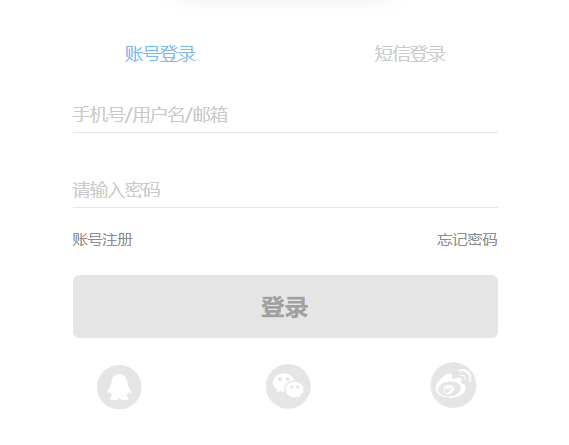 个人资料展示用户的基本信息，其中下面示例图 个人信息：用户名、姓名、手机号、邮箱、公司名称账户信息：个人会议ID, 用户类型（VIP1，VIP2, 免费试用）、会有容量、服务有效期其他服务充值购买：购买视频会议套餐，续费：套餐到期后续费操作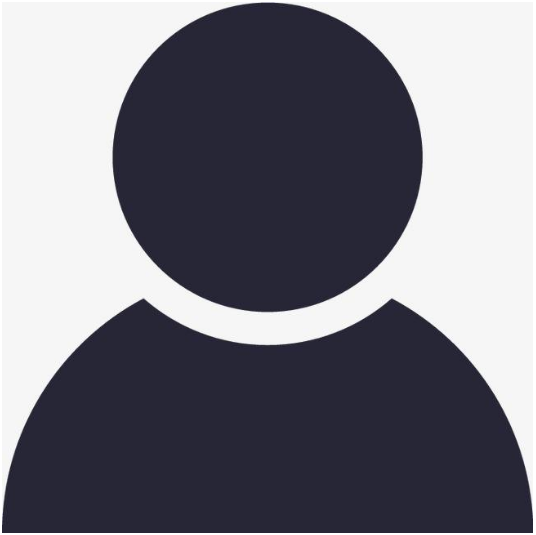 用户管理用户管理是基于zoom用户的扩展，新的用户通过IGRS服务注册，共享zoom账号系统基于自建的用户管理系统（IGRS统一用户），对接zoom用户，使的有限的zoom账号资源共享、合理配置IGRS统一用户，按照用户类型分组，进行细化拆分，各组用户可以配置自己的用户群体分组规则：用户按照所在的域，域下用户可以标识出用户的注册渠道 用户结构如下图购买与计费计费所有用户单独计费各组汇总计费统一用户汇总计费购买根据资费套餐，用户选择购买，设置统一购买的入口 套餐规格待定附:总体结构框图附:功能列表编号功能模块功能描述1登录 1.1页面访问根据不同用户的域区别访问1.2账号登录以账号密码的方式登录系统1.3短信登录手机号+短信验证的方式登录1.4第三方登录通过第三方认证登录（如QQ 微信 微博）2注册 2.1注册页面链接根据用户域进行区分，不同组的用户注册地址不同2.2邮箱注册邮件验证，完善用户信息2.3手机号注册短息验证注册，完善信息2.4第三方注册第三方授权注册，完善信息3个人资料3.1个人信息显示用户名，姓名，手机号，邮箱等并且可编辑修改3.2账户信息显示个人会议、用户类型、容量、有效期 内容不可编辑3.3其他服务充值购买：购买视频会议套餐，续费：套餐到期后续费操作4用户管理 4.1分组按照用户域分组，（例如：联想用户，闪联用户）各组管理员只能管理当前组下的用户5购买与计费